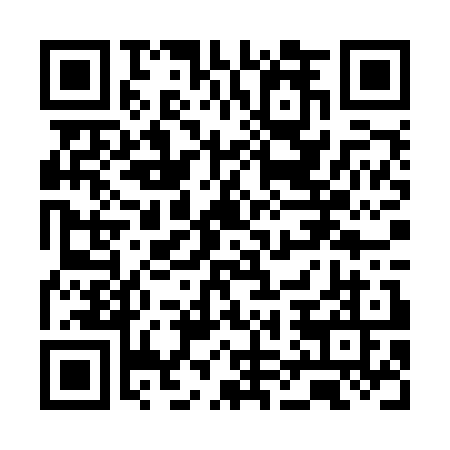 Ramadan times for The Granites, AustraliaMon 11 Mar 2024 - Wed 10 Apr 2024High Latitude Method: NonePrayer Calculation Method: Muslim World LeagueAsar Calculation Method: ShafiPrayer times provided by https://www.salahtimes.comDateDayFajrSuhurSunriseDhuhrAsrIftarMaghribIsha11Mon5:365:366:5012:594:237:077:078:1712Tue5:365:366:5012:584:237:067:068:1613Wed5:365:366:5012:584:237:067:068:1514Thu5:375:376:5112:584:227:057:058:1415Fri5:375:376:5112:584:227:047:048:1316Sat5:385:386:5112:574:227:037:038:1217Sun5:385:386:5212:574:217:027:028:1118Mon5:385:386:5212:574:217:017:018:1019Tue5:395:396:5212:564:217:007:008:1020Wed5:395:396:5212:564:206:596:598:0921Thu5:395:396:5312:564:206:596:598:0822Fri5:405:406:5312:564:206:586:588:0723Sat5:405:406:5312:554:196:576:578:0624Sun5:405:406:5412:554:196:566:568:0525Mon5:415:416:5412:554:186:556:558:0426Tue5:415:416:5412:544:186:546:548:0327Wed5:415:416:5512:544:186:536:538:0228Thu5:415:416:5512:544:176:526:528:0129Fri5:425:426:5512:534:176:516:518:0130Sat5:425:426:5512:534:166:516:518:0031Sun5:425:426:5612:534:166:506:507:591Mon5:435:436:5612:524:156:496:497:582Tue5:435:436:5612:524:156:486:487:573Wed5:435:436:5612:524:146:476:477:564Thu5:435:436:5712:524:146:466:467:555Fri5:445:446:5712:514:136:456:457:556Sat5:445:446:5712:514:136:446:447:547Sun5:445:446:5812:514:126:446:447:538Mon5:445:446:5812:504:126:436:437:529Tue5:455:456:5812:504:126:426:427:5110Wed5:455:456:5912:504:116:416:417:51